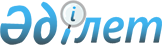 О мерах по реализации законов Республики Казахстан от 30 декабря 2020 года "О техническом регулировании" и "О внесении изменений и дополнений в некоторые законодательные акты Республики Казахстан по вопросам технического регулирования, предпринимательства, совершенствования системы государственного управления и платежей"Распоряжение Премьер-Министра Республики Казахстан от 2 марта 2021 года № 45-р.
      1. Утвердить прилагаемый перечень правовых актов, принятие которых необходимо в целях реализации законов Республики Казахстан от 30 декабря 2020 года "О техническом регулировании" и "О внесении изменений и дополнений в некоторые законодательные акты Республики Казахстан по вопросам технического регулирования, предпринимательства, совершенствования системы государственного управления и платежей" (далее – перечень).
      2. Государственным органам Республики Казахстан:
      1) разработать и в установленном порядке внести на утверждение в Правительство Республики Казахстан проекты правовых актов согласно перечню;
      2) принять соответствующие ведомственные акты согласно перечню и проинформировать Министерство торговли и интеграции Республики Казахстан о принятых мерах.
      3. Министерству торговли и интеграции Республики Казахстан обобщить представленную информацию и не позднее месячного срока со дня принятия правовых актов проинформировать Правительство Республики Казахстан о принятых мерах. Перечень
правовых актов, принятие которых необходимо в целях реализации законов Республики Казахстан от 30 декабря 2020 года "О техническом регулировании" и "О внесении изменений и дополнений в некоторые законодательные акты Республики Казахстан по вопросам технического регулирования, предпринимательства, совершенствования системы государственного управления и платежей"
      Сноска. Перечень с изменениями, внесенными распоряжением Премьер-Министра РК от 04.11.2021 № 180-р.
      Примечание: расшифровка аббревиатур:
      МСХ – Министерство сельского хозяйства Республики Казахстан
      АЗРК – Агентство по защите и развитию конкуренции Республики Казахстан
      ГП – Генеральная прокуратура Республики Казахстан
      МТСЗН – Министерство труда и социальной защиты населения Республики Казахстан
      МИИР – Министерство индустрии и инфраструктурного развития Республики Казахстан
      МФ – Министерство финансов Республики Казахстан
      МТИ – Министерство торговли и интеграции Республики Казахстан
      МЧС – Министерство по чрезвычайным ситуациям Республики Казахстан
      НБ – Национальный Банк Республики Казахстан
      КНБ – Комитет национальной безопасности Республики Казахстан
      МНЭ – Министерство национальной экономики Республики Казахстан
      МЦРИАП – Министерство цифрового развития, инноваций и аэрокосмической промышленности Республики Казахстан
      МЭГПР – Министерство экологии, геологии и природных ресурсов Республики Казахстан
					© 2012. РГП на ПХВ «Институт законодательства и правовой информации Республики Казахстан» Министерства юстиции Республики Казахстан
				
      Премьер-Министр 

А. Мамин
Утвержден
распоряжением Премьер-Министра
Республики Казахстан
от 2 марта 2021 года № 45-р
№
п/п

Наименование
правового акта

Форма акта

Государственный орган, ответственный за исполнение

Срок исполнения

Лицо, ответственное за качественную и своевременную разработку и внесение правовых актов

1
2
2
3
4
5
5
6
1. 
О внесении изменений и дополнений в некоторые решения Правительства Республики Казахстан
О внесении изменений и дополнений в некоторые решения Правительства Республики Казахстан
постановление Правительства Республики Казахстан
МТИ
май 2021 года
май 2021 года
Казанбаев Е.К.
2. 
О создании республиканского государственного предприятия, осуществляющего деятельность по аккредитации в области оценки соответствия, формированию, ведению и сопровождению реестра технического регулирования, мониторингу соответствия надлежащей лабораторной практики
О создании республиканского государственного предприятия, осуществляющего деятельность по аккредитации в области оценки соответствия, формированию, ведению и сопровождению реестра технического регулирования, мониторингу соответствия надлежащей лабораторной практики
постановление Правительства Республики Казахстан
МТИ
май 2021 года
май 2021 года
Казанбаев Е.К.
3. 
Об утверждении Правил взаимодействия государственных органов Республики Казахстан при введении мер, вводимых исходя из интересов национальной безопасности
Об утверждении Правил взаимодействия государственных органов Республики Казахстан при введении мер, вводимых исходя из интересов национальной безопасности
постановление Правительства Республики Казахстан
МТИ
май 2021 года
май 2021 года
Кушукова Ж.С.
4. 
О внесении изменений и дополнений в некоторые решения Правительства Республики Казахстан
О внесении изменений и дополнений в некоторые решения Правительства Республики Казахстан
постановление Правительства Республики Казахстан
МТИ
май 2021 года
май 2021 года
Кушукова Ж.С.
5. 
Об утверждении Правил формирования позиции Правительства Республики Казахстан по вопросам участия в Евразийском экономическом союзе, а также взаимодействия центральных исполнительных органов, государственных органов, непосредственно подчиненных и подотчетных Президенту Республики Казахстан, субъектов квазигосударственного сектора и Национальной палаты предпринимателей Республики Казахстан с Евразийской экономической комиссией
Об утверждении Правил формирования позиции Правительства Республики Казахстан по вопросам участия в Евразийском экономическом союзе, а также взаимодействия центральных исполнительных органов, государственных органов, непосредственно подчиненных и подотчетных Президенту Республики Казахстан, субъектов квазигосударственного сектора и Национальной палаты предпринимателей Республики Казахстан с Евразийской экономической комиссией
постановление Правительства Республики Казахстан
МТИ
май 2021 года
май 2021 года
Кушукова Ж.С.
6. 
Об утверждении Правил квалификационного отбора кандидатов на замещение вакантных должностей директоров и заместителей директоров департаментов Евразийской экономической комиссии
Об утверждении Правил квалификационного отбора кандидатов на замещение вакантных должностей директоров и заместителей директоров департаментов Евразийской экономической комиссии
постановление Правительства Республики Казахстан
МТИ
май 2021 года
май 2021 года
Кушукова Ж.С.
7. 
Об утверждении перечня товаров, экспорт и (или) импорт которых осуществляются на основании разрешительных документов в соответствии с международными договорами и разрешительных документов, которые выдаются государственными органами.
Об утверждении перечня товаров, экспорт и (или) импорт которых осуществляются на основании разрешительных документов в соответствии с международными договорами и разрешительных документов, которые выдаются государственными органами.
постановление Правительства Республики Казахстан
МТИ
май 2021 года
май 2021 года
Кушукова Ж.С.
8. 
О признании утратившими силу некоторых решений Правительства Республики Казахстан
О признании утратившими силу некоторых решений Правительства Республики Казахстан
постановление Правительства Республики Казахстан
МТИ
май 2021 года
май 2021 года
Казанбаев Е.К.
9. 
Об утверждении Правил создания и функционирования Информационного центра по техническим барьерам в торговле, санитарным и фитосанитарным мерам 
Об утверждении Правил создания и функционирования Информационного центра по техническим барьерам в торговле, санитарным и фитосанитарным мерам 
постановление Правительства Республики Казахстан
МТИ
май 2021 года
май 2021 года
Казанбаев Е.К.
10. 
Об определении уполномоченных органов, осуществляющих государственный контроль и надзор за соблюдением требований соответствующих технических регламентов на стадиях жизненного цикла продукции
Об определении уполномоченных органов, осуществляющих государственный контроль и надзор за соблюдением требований соответствующих технических регламентов на стадиях жизненного цикла продукции
постановление Правительства Республики Казахстан
МТИ
май 2021 года
май 2021 года
Казанбаев Е.К.
11. 
Об утверждении перечня отдельных видов деятельности и применении оборудования (устройства), предназначенного для приема платежей с использованием платежных карточек и (или) приема платежей с использованием системы мгновенных платежей
Об утверждении перечня отдельных видов деятельности и применении оборудования (устройства), предназначенного для приема платежей с использованием платежных карточек и (или) приема платежей с использованием системы мгновенных платежей
постановление Правительства Республики Казахстан
МФ
май 2021 года
май 2021 года
Баедилов К.Е.
12. 
Об утверждении Правил и особенностей зачисления, учета и использования пособий и социальных выплат за счет средств государственного бюджета и (или) средств Государственного фонда социального страхования, перечисляемых в виде электронных денег, а также мониторинга использования адресной социальной помощи
Об утверждении Правил и особенностей зачисления, учета и использования пособий и социальных выплат за счет средств государственного бюджета и (или) средств Государственного фонда социального страхования, перечисляемых в виде электронных денег, а также мониторинга использования адресной социальной помощи
постановление Правительства Республики Казахстан
МТИ, МТСЗН,
НБ (по согласованию)
май 2021 года
май 2021 года
Жанасова А.Ж.
13. 
О признании утратившими силу некоторых решений Правительства Республики Казахстан
О признании утратившими силу некоторых решений Правительства Республики Казахстан
постановление Правительства Республики Казахстан
МИИР
май 2021 года
май 2021 года
Ержанов А.К.
14. 
О признании утратившими силу некоторых решений Правительства Республики Казахстан
О признании утратившими силу некоторых решений Правительства Республики Казахстан
постановление Правительства Республики Казахстан
МСХ
май 2021 года
май 2021 года
Даирбеков Н.С.
15. 
О признании утратившими силу некоторых решений Правительства Республики Казахстан
О признании утратившими силу некоторых решений Правительства Республики Казахстан
постановление Правительства Республики Казахстан
МЭГПР
май 2021 года
май 2021 года
Примкулов А.А.
16. 
Об утверждении Правил верификации (проверки) обоснованности регистрации экспортеров в информационных системах стран ввоза товара в целях подтверждения страны происхождения товаров
Об утверждении Правил верификации (проверки) обоснованности регистрации экспортеров в информационных системах стран ввоза товара в целях подтверждения страны происхождения товаров
приказ Министра торговли и интеграции Республики Казахстан
МТИ
март 2021 года
март 2021 года
Казанбаев Е.К.
17. 
Об утверждении Правил регистрации экспортеров в информационных системах стран ввоза в целях подтверждения страны происхождения товаров
Об утверждении Правил регистрации экспортеров в информационных системах стран ввоза в целях подтверждения страны происхождения товаров
приказ
Министра торговли и интеграции Республики Казахстан
МТИ
март 2021 года
март 2021 года
Кушукова Ж.С.
18. 
О внесении изменения в приказ Министра по инвестициям и развитию Республики Казахстан от 7 февраля 2017 года № 75 "Об утверждении типового специального инвестиционного контракта"
О внесении изменения в приказ Министра по инвестициям и развитию Республики Казахстан от 7 февраля 2017 года № 75 "Об утверждении типового специального инвестиционного контракта"
приказ
Министра индустрии и инфраструктурного развития Республики Казахстан
МИИР
май 2021 года
май 2021 года
Ержанов А.К.
19. 
Об утверждении Правил по утверждению и регистрации одобрений типа транспортного средства, одобрений типа шасси
Об утверждении Правил по утверждению и регистрации одобрений типа транспортного средства, одобрений типа шасси
приказ
Министра торговли и интеграции Республики Казахстан
МТИ
май 2021 года
май 2021 года
Казанбаев Е.К.
20. 
Об утверждении Правил присвоения международных идентификационных кодов изготовителям транспортных средств, формы свидетельства о присвоении международного идентификационного кода изготовителю транспортного средства
Об утверждении Правил присвоения международных идентификационных кодов изготовителям транспортных средств, формы свидетельства о присвоении международного идентификационного кода изготовителю транспортного средства
приказ
Министра торговли и интеграции Республики Казахстан
МТИ
май 2021 года
май 2021 года
Казанбаев Е.К.
21. 
Об утверждении Правил реализации принципов надлежащей лабораторной практики
Об утверждении Правил реализации принципов надлежащей лабораторной практики
приказ
Министра торговли и интеграции Республики Казахстан
МТИ
май 2021 года
май 2021 года
Казанбаев Е.К.
22. 
Об утверждении Правил формирования, ведения и сопровождения реестра технического регулирования
Об утверждении Правил формирования, ведения и сопровождения реестра технического регулирования
приказ
Министра торговли и интеграции Республики Казахстан
МТИ
май 2021 года
май 2021 года
Казанбаев Е.К.
23. 
Об утверждении разрешительных требований к экспертам-аудиторам по подтверждению соответствия, перечня документов, подтверждающих соответствие им, а также правил аттестации, продления действия аттестатов экспертов-аудиторов по подтверждению соответствия
Об утверждении разрешительных требований к экспертам-аудиторам по подтверждению соответствия, перечня документов, подтверждающих соответствие им, а также правил аттестации, продления действия аттестатов экспертов-аудиторов по подтверждению соответствия
приказ
Министра торговли и интеграции Республики Казахстан
МТИ,
МНЭ,
МЦРИАП
май 2021 года
май 2021 года
Казанбаев Е.К.
24. 
Об утверждении требований к учебным центрам, правил их включения в реестр технического регулирования
Об утверждении требований к учебным центрам, правил их включения в реестр технического регулирования
приказ
Министра торговли и интеграции Республики Казахстан
МТИ
май 2021 года
май 2021 года
Казанбаев Е.К.
25. 
Об утверждении Правил разработки, экспертизы, принятия, изменения и отмены технических регламентов
Об утверждении Правил разработки, экспертизы, принятия, изменения и отмены технических регламентов
приказ
Министра торговли и интеграции Республики Казахстан
МТИ
май 2021 года
май 2021 года
Казанбаев Е.К.
26. 
Об утверждении Правил отзыва продукции, не соответствующей требованиям технических регламентов
Об утверждении Правил отзыва продукции, не соответствующей требованиям технических регламентов
приказ
Министра торговли и интеграции Республики Казахстан
МТИ
май 2021 года
май 2021 года
Казанбаев Е.К.
27. 
Об утверждении Правил оценки соответствия
Об утверждении Правил оценки соответствия
приказ
Министра торговли и интеграции Республики Казахстан
МТИ
май 2021 года
май 2021 года
Казанбаев Е.К.
28. 
Об утверждении Правил по проверке правильности и обоснованности оформления одобрений типа транспортного средства, одобрений типа шасси
Об утверждении Правил по проверке правильности и обоснованности оформления одобрений типа транспортного средства, одобрений типа шасси
приказ
Министра торговли и интеграции Республики Казахстан
МТИ
май 2021 года
май 2021 года
Казанбаев Е.К.
29. 
Об утверждении Правил выпуска в обращение продукции, не включенной в Единый перечень, включенной в Единый перечень, но в отношении которой не приняты или не введены в действие технические регламенты, а также перечня продукции, в отношении которой принимается декларация об общей безопасности, формы декларации об общей безопасности
Об утверждении Правил выпуска в обращение продукции, не включенной в Единый перечень, включенной в Единый перечень, но в отношении которой не приняты или не введены в действие технические регламенты, а также перечня продукции, в отношении которой принимается декларация об общей безопасности, формы декларации об общей безопасности
приказ
Министра торговли и интеграции Республики Казахстан
МТИ
май 2021 года
май 2021 года
Казанбаев Е.К.
30. 
Об утверждении Правил принятия решений о включении или исключении органов по оценке соответствия в национальную часть (из национальной части) единого реестра органов по оценке соответствия Евразийского экономического союза
Об утверждении Правил принятия решений о включении или исключении органов по оценке соответствия в национальную часть (из национальной части) единого реестра органов по оценке соответствия Евразийского экономического союза
приказ
Министра торговли и интеграции Республики Казахстан
МТИ
май 2021 года
май 2021 года
Казанбаев Е.К.
31. 
Об утверждении перечня продукции для проведения испытаний на ее соответствие требованиям технических регламентов
Об утверждении перечня продукции для проведения испытаний на ее соответствие требованиям технических регламентов
приказ
Министра торговли и интеграции Республики Казахстан
МТИ
май 2021 года
май 2021 года
Казанбаев Е.К.
32. 
Об утверждении формы постановления об изъятии продукции и формы постановления о запрете выпуска в обращение продукции
Об утверждении формы постановления об изъятии продукции и формы постановления о запрете выпуска в обращение продукции
приказ
Министра торговли и интеграции Республики Казахстан
МТИ
май 2021 года
май 2021 года
Казанбаев Е.К.
33. 
Об установлении цен на товары (работы, услуги), производимые и (или) реализуемые субъектом государственной монополии 
Об установлении цен на товары (работы, услуги), производимые и (или) реализуемые субъектом государственной монополии 
приказ
Министра торговли и интеграции Республики Казахстан
МТИ,
АЗРК
(по согласованию)
май 2021 года
май 2021 года
Казанбаев Е.К.
34. 
Об утверждении формы, порядка заполнения и представления уведомлений
Об утверждении формы, порядка заполнения и представления уведомлений
приказ
Министра торговли и интеграции Республики Казахстан
МТИ
май 2021 года
май 2021 года
Казанбаев Е.К.
35. 
О внесении изменений в приказ исполняющего обязанности Генерального Прокурора Республики Казахстан от 25 декабря 2020 года № 162 "Об утверждении Правил регистрации актов о назначении, дополнительных актов о продлении сроков проверки и профилактического контроля и надзора с посещением субъекта (объекта) контроля и надзора и их отмены, уведомлений о приостановлении, возобновлении, продлении сроков проверки и профилактического контроля и надзора с посещением субъекта (объекта) контроля и надзора, изменении состава участников и представлении информационных учетных документов о проверке и профилактическом контроле и надзоре с посещением субъекта (объекта) контроля и надзора и их результатах"
О внесении изменений в приказ исполняющего обязанности Генерального Прокурора Республики Казахстан от 25 декабря 2020 года № 162 "Об утверждении Правил регистрации актов о назначении, дополнительных актов о продлении сроков проверки и профилактического контроля и надзора с посещением субъекта (объекта) контроля и надзора и их отмены, уведомлений о приостановлении, возобновлении, продлении сроков проверки и профилактического контроля и надзора с посещением субъекта (объекта) контроля и надзора, изменении состава участников и представлении информационных учетных документов о проверке и профилактическом контроле и надзоре с посещением субъекта (объекта) контроля и надзора и их результатах"
приказ
Генерального Прокурора Республики Казахстан
ГП
(по согласованию)
май 2021 года
май 2021 года
Ахметжанов М.М.
36. 
Об утверждении формы полугодовых графиков проведения проверок и порядка внесения изменений в полугодовые графики проведения проверок
Об утверждении формы полугодовых графиков проведения проверок и порядка внесения изменений в полугодовые графики проведения проверок
приказ
Генерального Прокурора Республики Казахстан
ГП
(по согласованию)
май 2021 года
май 2021 года
Ахметжанов М.М.
37. 
Об установлении объема (перечня) лабораторного оборудования в отдельных отраслях
Об установлении объема (перечня) лабораторного оборудования в отдельных отраслях
приказ
Министра торговли и интеграции Республики Казахстан
МТИ
май 2021 года
май 2021 года
Казанбаев Е.К.
38. 
Об утверждении Правил функционирования и применения системы добровольной сертификации, а также ведения реестра зарегистрированных систем добровольной сертификации и предоставления сведений, содержащихся в указанном реестре
Об утверждении Правил функционирования и применения системы добровольной сертификации, а также ведения реестра зарегистрированных систем добровольной сертификации и предоставления сведений, содержащихся в указанном реестре
приказ
Министра торговли и интеграции Республики Казахстан
МТИ
май 2021 года
май 2021 года
Казанбаев Е.К.
39. 
Об утверждении Правил хранения изъятой продукции
Об утверждении Правил хранения изъятой продукции
приказ
Министра торговли и интеграции Республики Казахстан
МТИ
май 2021 года
май 2021 года
Казанбаев Е.К.
40. 
Об утверждении Правил признания сертификатов соответствия иностранных государств, протоколов испытаний продукции, знаков соответствия и иных документов об оценке соответствия 
Об утверждении Правил признания сертификатов соответствия иностранных государств, протоколов испытаний продукции, знаков соответствия и иных документов об оценке соответствия 
приказ
Министра торговли и интеграции Республики Казахстан
МТИ
май 2021 года
май 2021 года
Казанбаев Е.К.
41. 
Об утверждении перечня средств измерений, выпускаемых в обращение по результатам первичной поверки средств измерений
Об утверждении перечня средств измерений, выпускаемых в обращение по результатам первичной поверки средств измерений
приказ
Министра торговли и интеграции Республики Казахстан
МТИ
май 2021 года
май 2021 года
Казанбаев Е.К.
42. 
Об утверждении Правил по установлению соответствия количества фасованной изготовителем или продавцом продукции в упаковках любого вида, а также завезенной импортером расфасованной продукции при ее реализации и продукции, отчуждаемой при совершении торговых операций, в целях государственного метрологического контроля
Об утверждении Правил по установлению соответствия количества фасованной изготовителем или продавцом продукции в упаковках любого вида, а также завезенной импортером расфасованной продукции при ее реализации и продукции, отчуждаемой при совершении торговых операций, в целях государственного метрологического контроля
приказ
Министра торговли и интеграции Республики Казахстан
МТИ
май 2021 года
май 2021 года
Казанбаев Е.К.
43. 
Об утверждении Правил по определению страны происхождения товара, статуса товара Евразийского экономического союза или иностранного товара, выдаче сертификата о происхождении товара и отмене его действия, утверждению форм сертификата по определению страны происхождения товара
Об утверждении Правил по определению страны происхождения товара, статуса товара Евразийского экономического союза или иностранного товара, выдаче сертификата о происхождении товара и отмене его действия, утверждению форм сертификата по определению страны происхождения товара
приказ
Министра торговли и интеграции Республики Казахстан
МТИ
май 2021 года
май 2021 года
Казанбаев Е.К.
44. 
Об утверждении Правил проведения метрологической экспертизы нормативных правовых актов, технических регламентов, а также межгосударственных и национальных стандартов в области обеспечения единства измерений
Об утверждении Правил проведения метрологической экспертизы нормативных правовых актов, технических регламентов, а также межгосударственных и национальных стандартов в области обеспечения единства измерений
приказ
Министра торговли и интеграции Республики Казахстан
МТИ
май 2021 года
май 2021 года
Казанбаев Е.К.
45. 
О внесении изменений в приказ Министра по инвестициям и развитию Республики Казахстан от 27 декабря 2018 года № 934 "Об утверждении Правил проведения поверки средств измерений, установления периодичности поверки средств измерений и формы сертификата о поверке средств измерений"
О внесении изменений в приказ Министра по инвестициям и развитию Республики Казахстан от 27 декабря 2018 года № 934 "Об утверждении Правил проведения поверки средств измерений, установления периодичности поверки средств измерений и формы сертификата о поверке средств измерений"
приказ Министра торговли и интеграции Республики Казахстан
МТИ
май 2021 года
май 2021 года
Казанбаев Е.К.
46. 
Об утверждении требований к экспертам-аудиторам по определению страны происхождения товара, статуса товара Евразийского экономического союза или иностранного товара, перечня документов, подтверждающих соответствие им, а также порядка аттестации, продления действия аттестатов экспертов-аудиторов по определению страны происхождения товара, статуса товара Евразийского экономического союза или иностранного товара
Об утверждении требований к экспертам-аудиторам по определению страны происхождения товара, статуса товара Евразийского экономического союза или иностранного товара, перечня документов, подтверждающих соответствие им, а также порядка аттестации, продления действия аттестатов экспертов-аудиторов по определению страны происхождения товара, статуса товара Евразийского экономического союза или иностранного товара
приказ
Министра торговли и интеграции Республики Казахстан
МТИ,
МНЭ,
МЦРИАП
май 2021 года
май 2021 года
Казанбаев Е.К.
47. 
Об утверждении Правил проведения квалификационного отбора кандидатов на занятие вакантных должностей сотрудников Евразийской экономической комиссии
Об утверждении Правил проведения квалификационного отбора кандидатов на занятие вакантных должностей сотрудников Евразийской экономической комиссии
приказ
Министра торговли и интеграции Республики Казахстан
МТИ
май 2021 года
май 2021 года
Кушукова Ж.С.
48. 
Об утверждении Правил проведения Единого дня отчета органов контроля и надзора
Об утверждении Правил проведения Единого дня отчета органов контроля и надзора
приказ
Министра национальной экономики Республики Казахстан
МНЭ
май 2021 года
май 2021 года
Жаксылыков Т.М.
49. 
Об утверждении Правил осуществления мониторинга деятельности субъектов аккредитации
Об утверждении Правил осуществления мониторинга деятельности субъектов аккредитации
приказ
Министра торговли и интеграции Республики Казахстан
МТИ
май 2021 года
май 2021 года
Казанбаев Е.К.
50. 
Об утверждении Правил применения международных, региональных стандартов и стандартов иностранных государств, классификаторов технико-экономической информации международных организаций по стандартизации, классификаторов технико-экономической информации, правил и рекомендаций по стандартизации региональных организаций по стандартизации, классификаторов технико-экономической информации, правил, норм и рекомендаций по стандартизации иностранных государств 
Об утверждении Правил применения международных, региональных стандартов и стандартов иностранных государств, классификаторов технико-экономической информации международных организаций по стандартизации, классификаторов технико-экономической информации, правил и рекомендаций по стандартизации региональных организаций по стандартизации, классификаторов технико-экономической информации, правил, норм и рекомендаций по стандартизации иностранных государств 
приказ
Министра торговли и интеграции Республики Казахстан
МТИ
май 2021 года
май 2021 года
Казанбаев Е.К.
51. 
Об утверждении Правил разработки, согласования, экспертизы, утверждения, регистрации, учета, изменения, пересмотра, отмены и введения в действие национальных стандартов (за исключением военных национальных стандартов), национальных классификаторов технико-экономической информации и рекомендаций по стандартизации
Об утверждении Правил разработки, согласования, экспертизы, утверждения, регистрации, учета, изменения, пересмотра, отмены и введения в действие национальных стандартов (за исключением военных национальных стандартов), национальных классификаторов технико-экономической информации и рекомендаций по стандартизации
приказ Министра торговли и интеграции Республики Казахстан
МТИ
май 2021 года
май 2021 года
Казанбаев Е.К.
52. 
О признании утратившим силу приказа Министра индустрии и инфраструктурного развития Республики Казахстан от 31 мая 2019 года № 346 "Об утверждении формы заключения о подтверждении и (или) неподтверждении выявленных нарушений по результатам профилактического контроля без посещения субъекта (объекта) контроля в сфере реализации ювелирных и других изделий из драгоценных металлов и драгоценных камней"
О признании утратившим силу приказа Министра индустрии и инфраструктурного развития Республики Казахстан от 31 мая 2019 года № 346 "Об утверждении формы заключения о подтверждении и (или) неподтверждении выявленных нарушений по результатам профилактического контроля без посещения субъекта (объекта) контроля в сфере реализации ювелирных и других изделий из драгоценных металлов и драгоценных камней"
приказ Министра индустрии и инфраструктурного развития Республики Казахстан
МИИР
май 2021 года
май 2021 года
Ержанов А.К.
53. 
О внесении изменений и дполнений в приказ Министра по инвестициям и развитию Республики Казахстан от 28 апреля 2016 года № 401 "Об утверждении Правил проведения экспертизы драгоценных камней, ювелирных и других изделий из драгоценных металлов и драгоценных камней"
О внесении изменений и дполнений в приказ Министра по инвестициям и развитию Республики Казахстан от 28 апреля 2016 года № 401 "Об утверждении Правил проведения экспертизы драгоценных камней, ювелирных и других изделий из драгоценных металлов и драгоценных камней"
приказ
Министра индустрии и инфраструктурного развития Республики Казахстан
МИИР
май 2021 года
май 2021 года
Ержанов А.К.
54. 
О внесении изменений в приказ Министра по инвестициям и развитию Республики Казахстан от 7 декабря 2018 года № 862 "Об утверждении Правил разработки национального плана стандартизации"
О внесении изменений в приказ Министра по инвестициям и развитию Республики Казахстан от 7 декабря 2018 года № 862 "Об утверждении Правил разработки национального плана стандартизации"
приказ
Министра торговли и интеграции Республики Казахстан
МТИ
май 2021 года
май 2021 года
Казанбаев Е.К.
55. 
О внесении изменений в приказ Министра здравоохранения и социального развития Республики Казахстан от 3 июня 2015 года № 445 "Об утверждении Правил назначения и выплаты специального государственного пособия"
О внесении изменений в приказ Министра здравоохранения и социального развития Республики Казахстан от 3 июня 2015 года № 445 "Об утверждении Правил назначения и выплаты специального государственного пособия"
приказ
Министра труда и социальной защиты населения Республики Казахстан
МТСЗН
май 2021 года
май 2021 года
Аукенов Е.М.
56. 
О внесении изменений в приказ Министра здравоохранения и социального развития Республики Казахстан от 5 мая 2015 года № 320 "Об утверждении Правил назначения и выплаты государственной адресной социальной помощи"
О внесении изменений в приказ Министра здравоохранения и социального развития Республики Казахстан от 5 мая 2015 года № 320 "Об утверждении Правил назначения и выплаты государственной адресной социальной помощи"
приказ
Министра труда и социальной защиты населения Республики Казахстан
МТСЗН
май 2021 года
май 2021 года
Аукенов Е.М.
57. 
О внесении изменений в приказ Министра здравоохранения и социального развития Республики Казахстан от 5 мая 2015 года № 319 "Об утверждении Правил назначения и выплаты государственных пособий семьям, имеющим детей"
О внесении изменений в приказ Министра здравоохранения и социального развития Республики Казахстан от 5 мая 2015 года № 319 "Об утверждении Правил назначения и выплаты государственных пособий семьям, имеющим детей"
приказ
Министра труда и социальной защиты населения Республики Казахстан
МТСЗН
май 2021 года
май 2021 года
Аукенов Е.М.
58. 
О признании утратившими силу некоторых приказов Министра индустрии и торговли Республики Казахстан
О признании утратившими силу некоторых приказов Министра индустрии и торговли Республики Казахстан
приказ Министра торговли и интеграции Республики Казахстан
МТИ
май 2021 года
май 2021 года
Казанбаев Е.К.
59. 
О внесении изменений в приказ Министра по инвестициям и развитию Республики Казахстан от 27 декабря 2018 года № 931 "Об утверждении Правил утверждения типа, испытаний для целей утверждения типа, метрологической аттестации средств измерений и оказания государственных услуг "Выдача сертификата об утверждении типа средств измерений" и "Выдача сертификата о метрологической аттестации средств измерений", формы сертификата об утверждении типа средств измерений и установления формы знака утверждения типа"
О внесении изменений в приказ Министра по инвестициям и развитию Республики Казахстан от 27 декабря 2018 года № 931 "Об утверждении Правил утверждения типа, испытаний для целей утверждения типа, метрологической аттестации средств измерений и оказания государственных услуг "Выдача сертификата об утверждении типа средств измерений" и "Выдача сертификата о метрологической аттестации средств измерений", формы сертификата об утверждении типа средств измерений и установления формы знака утверждения типа"
приказ
Министра торговли и интеграции Республики Казахстан
МТИ
май 2021 года
май 2021 года
Казанбаев Е.К.
60. 
Об утверждении критериев оценки степени риска и проверочных листов за соблюдением законодательства Республики Казахстан о регулировании торговой деятельности в части соблюдения размера торговой надбавки и вознаграждения
Об утверждении критериев оценки степени риска и проверочных листов за соблюдением законодательства Республики Казахстан о регулировании торговой деятельности в части соблюдения размера торговой надбавки и вознаграждения
совместный приказ Министра торговли и интеграции Республики Казахстан и Министра национальной экономики Республики Казахстан
МТИ, МНЭ
май 2021 года
май 2021 года
Казанбаев Е.К.,
Жаксылыков Т.М.
61. 
О создании Совета по аккредитации и утверждении состава и положения Совета по аккредитации 
О создании Совета по аккредитации и утверждении состава и положения Совета по аккредитации 
приказ Министра торговли и интеграции Республики Казахстан
МТИ
май 2021 года
май 2021 года
Казанбаев Е.К.
62. 
Об утверждении Правил ведения реестра государственной системы обеспечения единства измерений
Об утверждении Правил ведения реестра государственной системы обеспечения единства измерений
приказ
Министра торговли и интеграции Республики Казахстан
МТИ
май 2021 года
май 2021 года
Казанбаев Е.К.
63. 
О внесении изменений и дополнений в приказ Министра индустрии и торговли Республики Казахстан от 29 октября 2008 года № 430 "Об утверждении форм документов аккредитации в области оценки соответствия и типовых форм предаккредитационного, постаккредитационного договоров"
О внесении изменений и дополнений в приказ Министра индустрии и торговли Республики Казахстан от 29 октября 2008 года № 430 "Об утверждении форм документов аккредитации в области оценки соответствия и типовых форм предаккредитационного, постаккредитационного договоров"
приказ
Министра торговли и интеграции Республики Казахстан
МТИ
май 2021 года
май 2021 года
Казанбаев Е.К.
64.
О внесении изменений и дополнений в приказ Министра финансов Республики Казахстан от 29 сентября 2015 года № 498 "Об утверждении Правил оснащения технологических линий производства этилового спирта и (или) алкогольной продукции контрольными приборами учета, их функционирования и осуществления учета, кроме производства виноматериала, а также пива и пивного напитка, производственные мощности которых ниже четырехсот тысяч декалитров в год"
О внесении изменений и дополнений в приказ Министра финансов Республики Казахстан от 29 сентября 2015 года № 498 "Об утверждении Правил оснащения технологических линий производства этилового спирта и (или) алкогольной продукции контрольными приборами учета, их функционирования и осуществления учета, кроме производства виноматериала, а также пива и пивного напитка, производственные мощности которых ниже четырехсот тысяч декалитров в год"
приказ
Министра финансов Республики Казахстан
МФ
декабрь
2021 года
декабрь
2021 года
Султангазиев М.Е.
65.
О внесении изменений и дополнений в приказ Министра финансов Республики Казахстан от 30 января 2015 года № 60 "Об утверждении квалификационных требований и перечня документов, подтверждающих соответствие им, для осуществления деятельности в сферах производства этилового спирта, производства алкогольной продукции, хранения и оптовой реализации алкогольной продукции, за исключением деятельности по хранению и оптовой реализации алкогольной продукции на территории ее производства, а также хранения и розничной реализации алкогольной продукции, за исключением деятельности по хранению и розничной реализации алкогольной продукции на территории ее производства"
О внесении изменений и дополнений в приказ Министра финансов Республики Казахстан от 30 января 2015 года № 60 "Об утверждении квалификационных требований и перечня документов, подтверждающих соответствие им, для осуществления деятельности в сферах производства этилового спирта, производства алкогольной продукции, хранения и оптовой реализации алкогольной продукции, за исключением деятельности по хранению и оптовой реализации алкогольной продукции на территории ее производства, а также хранения и розничной реализации алкогольной продукции, за исключением деятельности по хранению и розничной реализации алкогольной продукции на территории ее производства"
приказ
Министра финансов Республики Казахстан
МФ
декабрь
2021 года
декабрь
2021 года
Султангазиев М.Е.
66.
О внесении изменений и дополнений в приказ Министра финансов Республики Казахстан от 20 февраля 2015 года № 109 "Правила хранения и реализации (отгрузки, приемки) этилового спирта"
О внесении изменений и дополнений в приказ Министра финансов Республики Казахстан от 20 февраля 2015 года № 109 "Правила хранения и реализации (отгрузки, приемки) этилового спирта"
приказ
Министра финансов Республики Казахстан
МФ
декабрь
2021 года
декабрь
2021 года
Султангазиев М.Е.
67.
О внесении изменений и дополнений в приказ Министра финансов Республики Казахстан от 11 февраля 2015 года № 82 "Об утверждении перечня необходимых сведений для паспорта производства этилового спирта и алкогольной продукции"
О внесении изменений и дополнений в приказ Министра финансов Республики Казахстан от 11 февраля 2015 года № 82 "Об утверждении перечня необходимых сведений для паспорта производства этилового спирта и алкогольной продукции"
приказ
Министра финансов Республики Казахстан
МФ
декабрь
2021 года
декабрь
2021 года
Султангазиев М.Е.
68.
О внесении изменений и дополнений в приказ Министра финансов Республики Казахстан от 10 декабря 2015 года № 646 "Правила присвоения персональных идентификационных номеров-кодов"
О внесении изменений и дополнений в приказ Министра финансов Республики Казахстан от 10 декабря 2015 года № 646 "Правила присвоения персональных идентификационных номеров-кодов"
приказ
Министра финансов Республики Казахстан
МФ
декабрь
2021 года
декабрь
2021 года
Султангазиев М.Е.